ФЕДЕРАЛЬНОЕ АГЕНТСТВО ЖЕЛЕЗНОДОРОЖНОГО ТРАНСПОРТА Федеральное государственное бюджетное образовательное учреждение высшего образования«Петербургский государственный университет путей сообщения Императора Александра I»(ФГБОУ ВО ПГУПС)Кафедра «Технология металлов»РАБОЧАЯ ПРОГРАММАДисциплины«СОВРЕМЕННЫЕ КОНСТРУКЦИОННЫЕ И ОТДЕЛОЧНЫЕ МАТЕРИАЛЫ» (Б1.В.ДВ.4.1)23.04.02 «Наземные транспортно-технологические комплексы»по магистерской программе«Ремонт и эксплуатация наземных транспортно-технологических комплексов и систем»Форма обучения – очная, заочнаяСанкт-Петербург2019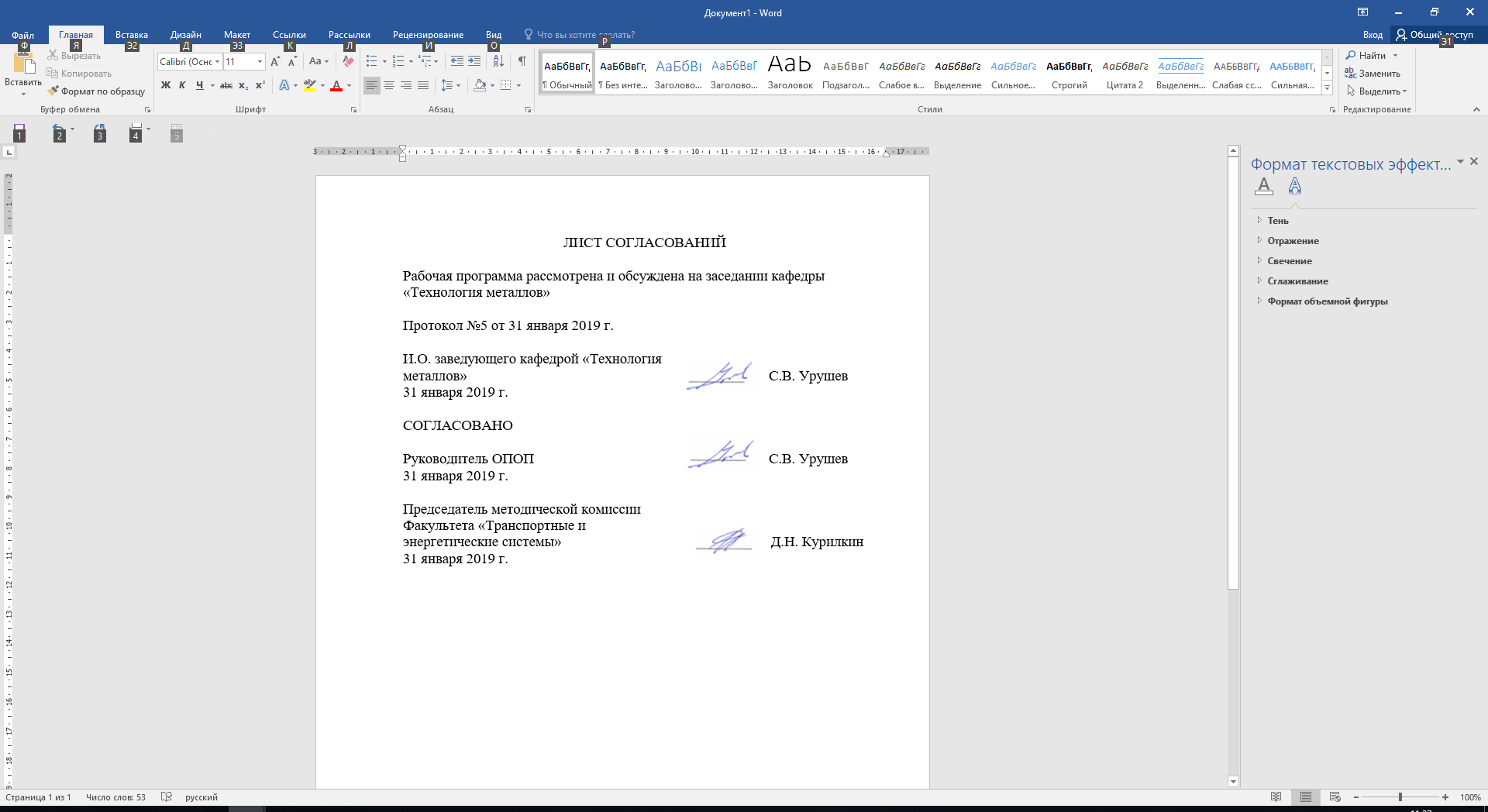 1 Цели и задачи дисциплиныРабочая программа составлена в соответствии с ФГОС, утвержденным 06 марта 2015 г., приказ № 159 по направлению 23.04.02 «Наземные транспортно-технологические комплексы, по дисциплине «Современные конструкционные и отделочные материалы».Целью изучения дисциплины «Современные конструкционные и отделочные материалы» является познание природы и свойств материалов, а также методов формирования их свойств для наиболее эффективного использования в технике.Для достижения поставленных целей решаются следующие задачи:- изучение физической сущности явлений, происходящих в материалах при воздействии на них различных факторов в условиях производства и эксплуатации и показать их влияние на свойства материалов; - изучение теорию и практику различных способов обработки поверхности детали, обеспечивающих высокую надежность и долговечность деталей машин, инструмента и других изделий;- изучение перспективных металлических и неметаллических материалов, их свойств и области применения.2. Перечень планируемых результатов обучения по дисциплине, соотнесенных с планируемыми результатами освоения основной Планируемыми результатами обучения по дисциплине являются: приобретение знаний, умений, навыков и/или опыта деятельности.В результате изучения дисциплины студент должен:ЗНАТЬ:- механические свойства конструкционных материалов.- влияние условий эксплуатации на структуру и свойства материалов.УМЕТЬ:- идентифицировать на основании маркировки конструкционные и эксплуатационные материалы и определять возможные области их применения.-  обоснованно выбирать материал и способ его обработки для конструктивного элемента наземных транспортно-технологических машин.ВЛАДЕТЬ: - инженерной терминологией в области производства наземных транспортно-технологических машин, их технологического оборудования и комплексов на их базе.Приобретенные знания, умения, навыки и/или опыт деятельности, характеризующие формирование компетенций, осваиваемые в данной дисциплине, позволяют решать профессиональные задачи, приведенные в соответствующем перечне по видам профессиональной деятельности в п. 2.4 основной профессиональной образовательной программы (ОПОП).Изучение дисциплины направлено на формирование следующих общекультурных компетенций (ОК):- способность к абстрактному мышлению (ОК-1);Изучение дисциплины направлено на формирование следующих общепрофессиональных компетенций (ОПК):- способность применять современные методы исследования, оценивать и представлять результаты выполненной работы (ОПК-2);Изучение дисциплины направлено на формирование следующих профессиональных компетенций (ПК), соответствующих видам профессиональной деятельности, на которые ориентирована программа магистратуры:- способностью выбирать критерии оценки и сравнения проектируемых узлов и агрегатов с учетом требований надежности, технологичности, безопасности и конкурентоспособности (ПК-8);Область профессиональной деятельности обучающихся, освоивших данную дисциплину, приведена в п. 2.1 ОПОП.Объекты профессиональной деятельности обучающихся, освоивших данную дисциплину, приведены в п. 2.2 ОПОП.3. Место дисциплины в структуре основной профессиональной образовательной программыДисциплина «Современные конструкционные и отделочные материалы» (Б1.В.ДВ.4.1) относится к вариативной части и является дисциплиной по выбору обучающегося.4. Объем дисциплины и виды учебной работыДля очной формы обученияДля заочной формы обучения5. Содержание и структура дисциплины5.1 Содержание дисциплины5.2 Разделы дисциплины и виды занятийДля очной формы обученияДля заочной формы обучения: 6. Перечень учебно-методического обеспечения для самостоятельнойработы обучающихся по дисциплине7. Фонд оценочных средств для проведения текущего контроля успеваемости и промежуточной аттестации обучающихся по дисциплинеФонд оценочных средств по дисциплине «Современные конструкционные и отделочные материалы» является неотъемлемой частью рабочей программы и представлен отдельным документом, рассмотренным на заседании кафедры «Технология металлов» и утверждённым заведующим кафедрой.8. Перечень основной и дополнительной учебной литературы,нормативно-правовой документации и других изданий, необходимыхдля освоения дисциплины8.1 Перечень основной учебной литературы, необходимой для освоения дисциплины1. Материаловедение [Текст]: учебник для вузов / А.А. Воробьев [и др.]. - Москва: Аргамак-Медиа: Инфра-М, 2014. - 304 с.: рис., табл. - (Высшая школа). - ISBN 978-5-00024-013-7. - ISBN 978-5-16-009602-5.2. Солнцев, Ю.П. Материаловедение [Текст]: учеб. для вузов / Ю.П. Солнцев, Е.И. Пряхин; ред. Ю.П. Солнцев. - 4-е изд., перераб. и доп. - СПб.: Химиздат, 2007. - 784 с.: ил. - ISBN 5-93808-131-9.3. Арзамасов В.Б.  Материаловедение [Текст]: учеб. / В.Б. Арзамасов, А.А. Черепахин. - М.: Экзамен, 2009. - 350 с.: ил. - (Учебник для вузов). - ISBN 978-5-377-01772-1.4. Гуляев А.П. Металловедение [Текст]: учеб. / А.П. Гуляев, А.А. Гуляев. - 7-е изд., перераб. и доп. - М.: Альянс, 2011. - 643 с.: цв.ил. - ISBN 978-5-903034-98-7.8.2 Перечень дополнительной учебной литературы, необходимой для освоения дисциплины:1. Лахтин Ю.М., Леонтьева В.П. Материаловедение. Учебник для высших технических учебных заведений. - М., изд-во «Альянс», 2011. 528 с.2. Металловедение и термическая обработка стали [Текст]: в 3-х тт.: Справочник / Б. А. Клыпин [и др.]; ред.: М. Л. Бернштейн, А. Г. Рахштадта. - М.: Металлургия. -  ISBN  5-229-00794-X.3. Готтштайн Г. Физико-химические основы материаловедения [Текст] / Г. Готтштайн; пер. с англ. К.Н. Золотовой, Д.О. Чаркина; под ред. В.П. Зломанова. – М.: БИНОМ. Лаборатория знаний, 2009. – 400 с. -  ISBN 978-5-94774-769-0.4. Журавлев, В. Н. Машиностроительные стали [Текст]: справочник / В.Н. Журавлев, О.И. Николаева. - 4-е изд., перераб. и доп. - М.: Машиностроение, 1992. - 480 с. - ISBN 5-217-01306-0.5. Международный транслятор современных сталей и сплавов: Россия. США. Европейские страны. Япония [Текст]: справочное издание / Под ред. Вс. Кершенбаума. - М.: [б.и.], 1992 - 1995.   Т.1 / Авт. кол. В. М. Белявская, М. С. Блантер, В. Я. Кершенбаум и др.; Союз научных и инженерных объединений, Центр Наука и Техника, Russian-American Enterprise, Shape. - 1992. - 1102  с. + . - (Международная инженерная энциклопедия).6. Стерин И.С. Машиностроительные материалы. Основы металловедения и термической обработки [Текст] / И.С.Стерин. – СПб.: Политехника, 2003. -344 с. - ISBN 5-7325-0636-5.8.3 Перечень нормативно-правовой документации, необходимой для освоения дисциплиныПри освоении данной дисциплины нормативно-правовая документация не используется.8.4 Другие издания, необходимые для освоения дисциплиныПри освоении данной дисциплины другие издания не требуются.9. Перечень ресурсов информационно-телекоммуникационнойСети «Интернет», необходимых для освоения дисциплиныЛичный кабинет обучающегося и электронная информационно-образовательная среда. [Электронный ресурс]. – Режим доступа: http://sdo.pgups.ru/  (для доступа к полнотекстовым документам требуется авторизация).Официальный сайт Министерства образования и науки РФ (http://mon.gov.ru/);Сайт научно-технической библиотеки Петербургского государственного университета путей сообщения (http\\library.pqups.ru/jirbis).Электронно-библиотечная система ЛАНЬ [Электронный ресурс]. Режим доступа: https://e.lanbook.com (для доступа к полнотекстовым документам требуется авторизация)Электронная библиотека ЮРАЙТ. Режим доступа: https://biblioline.ru/ (для доступа к полнотекстовым документам требуется авторизация).Электронно-библиотечная система ibooks.ru («Айсбукс»). Режим доступа: https://ibooks.ru/home.php?routine=bookshelf (для доступа к полнотекстовым документам требуется авторизация)Электронная библиотека «Единое окно доступа к образовательным ресурсам». Режим доступа: http://window.edu.ru - свободныйКонструкционные материалы: металлы, сплавы, полимеры, керамика, композиты. [Электронный ресурс] Болтон У. –Москва: ДМК Пресс, 2010 –ISBN 978-5-94120-238-6.10. Методические указания для обучающихся по освоению дисциплиныПорядок изучения дисциплины следующий:Освоение разделов дисциплины производится в порядке, приведённом в разделе 5 «Содержание и структура дисциплины». Обучающийся должен освоить все разделы дисциплины с помощью учебно-методического обеспечения, приведённого в разделах 6, 8 и 9 рабочей программы. Для формирования компетенций обучающийся должен представить выполненные типовые контрольные задания или иные материалы, необходимые для оценки знаний, умений, навыков и (или) опыта деятельности, предусмотренные текущим контролем (см. фонд оценочных средств по дисциплине).По итогам текущего контроля по дисциплине, обучающийся должен пройти промежуточную аттестацию (см. фонд оценочных средств по дисциплине).11. Перечень информационных технологий, используемых приосуществлении образовательного процесса по дисциплине, включаяперечень программного обеспечения и информационных справочных системПри осуществлении образовательного процесса по дисциплине используются следующие информационные технологии:технические средства (персональные компьютеры, интерактивная доска);методы обучения с использованием информационных технологий (компьютерное тестирование, демонстрация мультимедийных материалов).Дисциплина обеспечена необходимым комплектом лицензионного программного обеспечения, установленного на технических средствах, размещенных в специальных помещениях и помещениях для самостоятельной работы в соответствии с расписанием занятий.12. Описание материально-технической базы, необходимой для осуществления образовательного процесса по дисциплинеМатериально-техническая база обеспечивает проведение всех видов учебных занятий, предусмотренных учебным планом по данному направлению подготовки и соответствует действующим санитарным и противопожарным нормам и правилам.Она содержит:помещения для проведения лабораторных работ (ауд. 16-100), укомплектованных специальной учебно-лабораторной мебелью, лабораторным оборудованием, лабораторными стендами, специализированными измерительными средствами в соответствии с перечнем лабораторных работ, соответствующие действующим противопожарным правилам и нормам.помещения для проведения групповых и индивидуальных консультаций (ауд. 16-100), соответствующие действующим противопожарным правилам и нормам.помещения для проведения текущего контроля (ауд. 16-100) и промежуточной аттестации (ауд. 16-100), соответствующие действующим противопожарным правилам и нормам.помещения для самостоятельной работы (ауд. 16-100), соответствующие действующим противопожарным правилам и нормам.«31» января 2019 г.Вид учебной работыВсего часовСеместрВид учебной работыВсего часовIКонтактная работа (по видам учебных занятий)В том числе:- лекции (Л)- практические занятия (ПЗ)- лабораторные работы (ЛР)360036360036Самостоятельная работа (СРС) (всего)3636Контроль3636Форма контроля знанийЭЭОбщая трудоёмкость: час/з.е.108/3108/3Вид учебной работыВсего часовКурсВид учебной работыВсего часовI123Контактная работа (по видам учебных занятий)В том числе:- лекции (Л)- практические занятия (ПЗ)- лабораторные работы (ЛР)14--1414--14Самостоятельная работа (СРС) (всего)8585Контроль99Форма контроля знанийЭкзамен, КПЭкзамен, КПОбщая трудоёмкость: час/з.е.108/3108/3№ п/пНаименование раздела дисциплиныСодержание раздела1231Влияние режимов термообработки стали на твердостьПроведение различных режимов закалки и отпуска на образцах, вырезанных из одной детали. Измерение твердости на полученных образцах.2Изучение микроструктуры стали после различных режимов термообработкиИсследование структуры стали после различных режимов термообработки методом оптической металлографии.3Термомеханическая обработка. Особенности технологии и результатыИсследование влияния режимов высоко- и низкотемпературной термомеханической обработки на микроструктуру и твердость стали.4ПНП – стали. Особенности упрочнения и применения с учетом свойствЭффект пластичности, наведенной превращением в сталях переходного класса. Особенности свойств и несущей способности ПНП-сталей.5Мартенситностареющие стали. Особенности упрочнения и применения с учетом свойствОсобенности состава и свойств мартенситностареющих сталей. Закалка с последующим старением. 6Сплавы с эффектом памяти формы. Специфика их применения.Нитинолы, алюминиевые бронзы и другие славы со структурой термоупругого мартенсита, способного после деформации при последующем нагреве восстанавливать исходную форму.7Алюминиевые литейные сплавы. Их структура, свойства и применение.Силумины. Их состав, назначение, структура и свойства до и после модификации. Сплав ПС-12, его преимущества и применение в ДВС. Термически обрабатываемые силумины, их назначение.8Алюминиевые деформируемые сплавы. Технология их упрочнения и применения.Алюминий, его марки, свойства, применение. Постоянные примеси и их влияние на свойства алюминия. Классификация сплавов и области применения. Диаграмма состояний сплавов Al-Cu.Термообработка алюминиевых сплавов. Упрочнение сплавов наклепом.9Сплавы на основе меди. Их структура, свойства и применение.Строение технической меди, её марки и области применения. Постоянные примеси, их влияние на свойства. Наклеп и его устранение. Классификация сплавов, их преимущества и применение. Латуни одно- и двухфазные (по диаграмме Cu-Zn), их марки, способы деформации, свойства и области применения. Влияние олова, алюминия, бериллия и других элементов на структуру, свойства и стоимость сплавов. Применяемые марки бронз, способы их деформации и области применения.10Сплавы на основе магния. Их структура, свойства и применение.Облегчение конструкции автомобиля за счет использования легких сплавов на основе магния11Сплавы на основе титана. Их структура, свойства и применение.Облегчение конструкции автомобиля за счет использования легких сплавов на основе титана12Изготовление микрошлифа, его травление и исследование микроструктуры.Процесс вырезки образца, шлифовки, полировки и травления13Порошковые материалы. Специфика производства. Их структура, свойства и применение.Процесс прессования с последующей выемкой из пресс-форм и спеканием. Получение разнородных материалов14Изготовление деталей из композиционных материалов. Особенности производства и применения композитовКлассификация. Перспективы применения волокнистых, дисперсных, слоистых композитов и керамических материалов. Двухслойные и многослойные металлы. Технология их получения. Области применения.15Резинотехнические материалы. Их применение в конструкции автомобиляВулканизация каучуков. Роль наполнителя в резинах.Автомобильные шины. Специфика производства различных типов шин.16Шумоизоляционные материалы. Их применение в производстве автомобиля и автосервисе.Установка шумо-виброизоляции на кузовные панели автомобиля при производстве и ремонте17Полимерные материалы, используемые в декоративной отделке салона автомобиля. Технология их производства и ремонта.Состав, классификация и свойства пластмасс, их достоинства и недостатки по сравнению с другими конструкционными материалами№п/пНаименование разделов дисциплиныЛПЗЛРСРС1234561Влияние режимов термообработки стали на твердость212Изучение микроструктуры стали после различных режимов термообработки213Термомеханическая обработка. Особенности технологии и результаты244ПНП – стали. Особенности упрочнения и применения с учетом свойств225Мартенситностареющие стали. Особенности упрочнения и применения с учетом свойств226Сплавы с эффектом памяти формы. Специфика их применения.2-7Алюминиевые литейные сплавы. Их структура, свойства и применение.248Алюминиевые деформируемые сплавы. Технология их упрочнения и применения.229Сплавы на основе меди. Их структура, свойства и применение.2-10Сплавы на основе магния. Их структура, свойства и применение.2211Сплавы на основе титана. Их структура, свойства и применение.2212Изготовление микрошлифа, его травление и исследование микроструктуры.2-13Порошковые материалы. Специфика производства. Их бструктура, свойства и применение.2614Изготовление деталей из композиционных материалов. Особенности производства и применения композитов2215Резинотехнические материалы. Их применение в конструкции автомобиля4216Шумоизоляционные материалы. Их применение в производстве автомобиля и автосервисе.2217Полимерные материалы, используемые в декоративной отделке салона автомобиля.. Технология их производства и ремонта.24ИтогоИтого--3636№п/пНаименование разделов дисциплиныЛПЗЛРСРС1234561Влияние режимов термообработки стали на твердость452Изучение микроструктуры стали после различных режимов термообработки453Термомеханическая обработка. Особенности технологии и результаты454ПНП – стали. Особенности упрочнения и применения с учетом свойств-55Мартенситностареющие стали. Особенности упрочнения и применения с учетом свойств-56Сплавы с эффектом памяти формы. Специфика их применения.-57Алюминиевые литейные сплавы. Их структура, свойства и применение.-58Алюминиевые деформируемые сплавы. Технология их упрочнения и применения.-59Сплавы на основе меди. Их структура, свойства и применение.-510Сплавы на основе магния. Их структура, свойства и применение.511Сплавы на основе титана. Их структура, свойства и применение.512Изготовление микрошлифа, его травление и исследование микроструктуры.2513Порошковые материалы. Специфика производства. Их структура, свойства и применение.-514Изготовление деталей из композиционных материалов. Особенности производства и применения композитов-515Резинотехнические материалы. Их применение в конструкции автомобиля-516Шумоизоляционные материалы. Их применение в производстве автомобиля и автосервисе.-517Полимерные материалы, используемые в декоративной отделке салона автомобиля.. Технология их производства и ремонта.-5ИтогоИтого--1485№п/пНаименование разделаПеречень учебно-методического обеспечения1231Влияние режимов термообработки стали на твердостьСолнцев, Ю.П. Материаловедение [Текст]: учеб. для вузов / Ю.П. Солнцев, Е.И. Пряхин; ред. Ю.П. Солнцев. - 4-е изд., перераб. и доп. - СПб.: Химиздат, 2007. - 784 с.: ил. - ISBN 5-93808-131-9.Гуляев А.П. Металловедение [Текст]: учеб. / А.П. Гуляев, А.А. Гуляев. - 7-е изд., перераб. и доп. - М.: Альянс, 2011. - 643 с.: цв.ил. - ISBN 978-5-903034-98-7.2Изучение микроструктуры стали после различных режимов термообработкиСолнцев, Ю.П. Материаловедение [Текст]: учеб. для вузов / Ю.П. Солнцев, Е.И. Пряхин; ред. Ю.П. Солнцев. - 4-е изд., перераб. и доп. - СПб.: Химиздат, 2007. - 784 с.: ил. - ISBN 5-93808-131-9.Гуляев А.П. Металловедение [Текст]: учеб. / А.П. Гуляев, А.А. Гуляев. - 7-е изд., перераб. и доп. - М.: Альянс, 2011. - 643 с.: цв.ил. - ISBN 978-5-903034-98-7.3Термомеханическая обработка. Особенности технологии и результатыСолнцев, Ю.П. Материаловедение [Текст]: учеб. для вузов / Ю.П. Солнцев, Е.И. Пряхин; ред. Ю.П. Солнцев. - 4-е изд., перераб. и доп. - СПб.: Химиздат, 2007. - 784 с.: ил. - ISBN 5-93808-131-9.Гуляев А.П. Металловедение [Текст]: учеб. / А.П. Гуляев, А.А. Гуляев. - 7-е изд., перераб. и доп. - М.: Альянс, 2011. - 643 с.: цв.ил. - ISBN 978-5-903034-98-7.4ПНП – стали. Особенности упрочнения и применения с учетом свойствСолнцев, Ю.П. Материаловедение [Текст]: учеб. для вузов / Ю.П. Солнцев, Е.И. Пряхин; ред. Ю.П. Солнцев. - 4-е изд., перераб. и доп. - СПб.: Химиздат, 2007. - 784 с.: ил. - ISBN 5-93808-131-9.Гуляев А.П. Металловедение [Текст]: учеб. / А.П. Гуляев, А.А. Гуляев. - 7-е изд., перераб. и доп. - М.: Альянс, 2011. - 643 с.: цв.ил. - ISBN 978-5-903034-98-7.5Мартенситностареющие стали. Особенности упрочнения и применения с учетом свойствСолнцев, Ю.П. Материаловедение [Текст]: учеб. для вузов / Ю.П. Солнцев, Е.И. Пряхин; ред. Ю.П. Солнцев. - 4-е изд., перераб. и доп. - СПб.: Химиздат, 2007. - 784 с.: ил. - ISBN 5-93808-131-9.Гуляев А.П. Металловедение [Текст]: учеб. / А.П. Гуляев, А.А. Гуляев. - 7-е изд., перераб. и доп. - М.: Альянс, 2011. - 643 с.: цв.ил. - ISBN 978-5-903034-98-7.6Сплавы с эффектом памяти формы. Специфика их применения.Солнцев, Ю.П. Материаловедение [Текст]: учеб. для вузов / Ю.П. Солнцев, Е.И. Пряхин; ред. Ю.П. Солнцев. - 4-е изд., перераб. и доп. - СПб.: Химиздат, 2007. - 784 с.: ил. - ISBN 5-93808-131-9.Гуляев А.П. Металловедение [Текст]: учеб. / А.П. Гуляев, А.А. Гуляев. - 7-е изд., перераб. и доп. - М.: Альянс, 2011. - 643 с.: цв.ил. - ISBN 978-5-903034-98-7.7Алюминиевые литейные сплавы. Их структура, свойства и применение.Солнцев, Ю.П. Материаловедение [Текст]: учеб. для вузов / Ю.П. Солнцев, Е.И. Пряхин; ред. Ю.П. Солнцев. - 4-е изд., перераб. и доп. - СПб.: Химиздат, 2007. - 784 с.: ил. - ISBN 5-93808-131-9.Гуляев А.П. Металловедение [Текст]: учеб. / А.П. Гуляев, А.А. Гуляев. - 7-е изд., перераб. и доп. - М.: Альянс, 2011. - 643 с.: цв.ил. - ISBN 978-5-903034-98-7.8Алюминиевые деформируемые сплавы. Технология их упрочнения и применения.Солнцев, Ю.П. Материаловедение [Текст]: учеб. для вузов / Ю.П. Солнцев, Е.И. Пряхин; ред. Ю.П. Солнцев. - 4-е изд., перераб. и доп. - СПб.: Химиздат, 2007. - 784 с.: ил. - ISBN 5-93808-131-9.Гуляев А.П. Металловедение [Текст]: учеб. / А.П. Гуляев, А.А. Гуляев. - 7-е изд., перераб. и доп. - М.: Альянс, 2011. - 643 с.: цв.ил. - ISBN 978-5-903034-98-7.9Сплавы на основе меди. Их структура, свойства и применение.Солнцев, Ю.П. Материаловедение [Текст]: учеб. для вузов / Ю.П. Солнцев, Е.И. Пряхин; ред. Ю.П. Солнцев. - 4-е изд., перераб. и доп. - СПб.: Химиздат, 2007. - 784 с.: ил. - ISBN 5-93808-131-9.Гуляев А.П. Металловедение [Текст]: учеб. / А.П. Гуляев, А.А. Гуляев. - 7-е изд., перераб. и доп. - М.: Альянс, 2011. - 643 с.: цв.ил. - ISBN 978-5-903034-98-7.10Сплавы на основе магния. Их структура, свойства и применение.Солнцев, Ю.П. Материаловедение [Текст]: учеб. для вузов / Ю.П. Солнцев, Е.И. Пряхин; ред. Ю.П. Солнцев. - 4-е изд., перераб. и доп. - СПб.: Химиздат, 2007. - 784 с.: ил. - ISBN 5-93808-131-9.Гуляев А.П. Металловедение [Текст]: учеб. / А.П. Гуляев, А.А. Гуляев. - 7-е изд., перераб. и доп. - М.: Альянс, 2011. - 643 с.: цв.ил. - ISBN 978-5-903034-98-7.11Сплавы на основе титана. Их структура, свойства и применение.Солнцев, Ю.П. Материаловедение [Текст]: учеб. для вузов / Ю.П. Солнцев, Е.И. Пряхин; ред. Ю.П. Солнцев. - 4-е изд., перераб. и доп. - СПб.: Химиздат, 2007. - 784 с.: ил. - ISBN 5-93808-131-9.Гуляев А.П. Металловедение [Текст]: учеб. / А.П. Гуляев, А.А. Гуляев. - 7-е изд., перераб. и доп. - М.: Альянс, 2011. - 643 с.: цв.ил. - ISBN 978-5-903034-98-7.12Изготовление микрошлифа, его травление и исследование микроструктуры.Солнцев, Ю.П. Материаловедение [Текст]: учеб. для вузов / Ю.П. Солнцев, Е.И. Пряхин; ред. Ю.П. Солнцев. - 4-е изд., перераб. и доп. - СПб.: Химиздат, 2007. - 784 с.: ил. - ISBN 5-93808-131-9.Гуляев А.П. Металловедение [Текст]: учеб. / А.П. Гуляев, А.А. Гуляев. - 7-е изд., перераб. и доп. - М.: Альянс, 2011. - 643 с.: цв.ил. - ISBN 978-5-903034-98-7.13Порошковые материалы. Специфика производства. Их бструктура, свойства и применение.Солнцев, Ю.П. Материаловедение [Текст]: учеб. для вузов / Ю.П. Солнцев, Е.И. Пряхин; ред. Ю.П. Солнцев. - 4-е изд., перераб. и доп. - СПб.: Химиздат, 2007. - 784 с.: ил. - ISBN 5-93808-131-9.Гуляев А.П. Металловедение [Текст]: учеб. / А.П. Гуляев, А.А. Гуляев. - 7-е изд., перераб. и доп. - М.: Альянс, 2011. - 643 с.: цв.ил. - ISBN 978-5-903034-98-7.14Изготовление деталей из композиционных материалов. Особенности производства и применения композитовСолнцев, Ю.П. Материаловедение [Текст]: учеб. для вузов / Ю.П. Солнцев, Е.И. Пряхин; ред. Ю.П. Солнцев. - 4-е изд., перераб. и доп. - СПб.: Химиздат, 2007. - 784 с.: ил. - ISBN 5-93808-131-9.Гуляев А.П. Металловедение [Текст]: учеб. / А.П. Гуляев, А.А. Гуляев. - 7-е изд., перераб. и доп. - М.: Альянс, 2011. - 643 с.: цв.ил. - ISBN 978-5-903034-98-7.15Резинотехнические материалы. Их применение в конструкции автомобиляСолнцев, Ю.П. Материаловедение [Текст]: учеб. для вузов / Ю.П. Солнцев, Е.И. Пряхин; ред. Ю.П. Солнцев. - 4-е изд., перераб. и доп. - СПб.: Химиздат, 2007. - 784 с.: ил. - ISBN 5-93808-131-9.Гуляев А.П. Металловедение [Текст]: учеб. / А.П. Гуляев, А.А. Гуляев. - 7-е изд., перераб. и доп. - М.: Альянс, 2011. - 643 с.: цв.ил. - ISBN 978-5-903034-98-7.16Шумоизоляционные материалы. Их применение в производстве автомобиля и автосервисе.Солнцев, Ю.П. Материаловедение [Текст]: учеб. для вузов / Ю.П. Солнцев, Е.И. Пряхин; ред. Ю.П. Солнцев. - 4-е изд., перераб. и доп. - СПб.: Химиздат, 2007. - 784 с.: ил. - ISBN 5-93808-131-9.Гуляев А.П. Металловедение [Текст]: учеб. / А.П. Гуляев, А.А. Гуляев. - 7-е изд., перераб. и доп. - М.: Альянс, 2011. - 643 с.: цв.ил. - ISBN 978-5-903034-98-7.17Полимерные материалы, используемые в декоративной отделке салона автомобиля.. Технология их производства и ремонта.Солнцев, Ю.П. Материаловедение [Текст]: учеб. для вузов / Ю.П. Солнцев, Е.И. Пряхин; ред. Ю.П. Солнцев. - 4-е изд., перераб. и доп. - СПб.: Химиздат, 2007. - 784 с.: ил. - ISBN 5-93808-131-9.Гуляев А.П. Металловедение [Текст]: учеб. / А.П. Гуляев, А.А. Гуляев. - 7-е изд., перераб. и доп. - М.: Альянс, 2011. - 643 с.: цв.ил. - ISBN 978-5-903034-98-7.Разработчик программы, доцент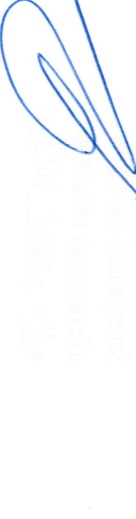 А.А. Соболев